國立嘉義大學101年度教學卓越計畫活動成果暨滿意度分析表學校名稱學校名稱國立嘉義大學國立嘉義大學國立嘉義大學國立嘉義大學國立嘉義大學國立嘉義大學國立嘉義大學國立嘉義大學國立嘉義大學活動名稱活動名稱微生物免疫與生物藥學系學習成效評量活動、論文競賽微生物免疫與生物藥學系學習成效評量活動、論文競賽微生物免疫與生物藥學系學習成效評量活動、論文競賽微生物免疫與生物藥學系學習成效評量活動、論文競賽微生物免疫與生物藥學系學習成效評量活動、論文競賽微生物免疫與生物藥學系學習成效評量活動、論文競賽微生物免疫與生物藥學系學習成效評量活動、論文競賽微生物免疫與生物藥學系學習成效評量活動、論文競賽微生物免疫與生物藥學系學習成效評量活動、論文競賽主軸計畫名稱主軸計畫名稱主軸計畫C1-3 主軸計畫C1-3 主軸計畫C1-3 主軸計畫C1-3 主軸計畫C1-3 主軸計畫C1-3 主軸計畫C1-3 主軸計畫C1-3 主軸計畫C1-3 執行策略名稱執行策略名稱C1-3：學生學習成效考核機制C1-3：學生學習成效考核機制C1-3：學生學習成效考核機制C1-3：學生學習成效考核機制C1-3：學生學習成效考核機制C1-3：學生學習成效考核機制C1-3：學生學習成效考核機制C1-3：學生學習成效考核機制C1-3：學生學習成效考核機制活動日期活動日期101年 4月16日~101年 4月20日101年 4月16日~101年 4月20日101年 4月16日~101年 4月20日101年 4月16日~101年 4月20日101年 4月16日~101年 4月20日101年 4月16日~101年 4月20日101年 4月16日~101年 4月20日101年 4月16日~101年 4月20日101年 4月16日~101年 4月20日活動時間活動時間8時0 分~16 時0 分  8時0 分~16 時0 分  8時0 分~16 時0 分  8時0 分~16 時0 分  8時0 分~16 時0 分  8時0 分~16 時0 分  8時0 分~16 時0 分  8時0 分~16 時0 分  8時0 分~16 時0 分  活動地點活動地點綜合教學大樓6樓綜合教學大樓6樓綜合教學大樓6樓綜合教學大樓6樓綜合教學大樓6樓綜合教學大樓6樓綜合教學大樓6樓綜合教學大樓6樓綜合教學大樓6樓主辦單位主辦單位微生物免疫與生物藥學系微生物免疫與生物藥學系微生物免疫與生物藥學系微生物免疫與生物藥學系微生物免疫與生物藥學系微生物免疫與生物藥學系微生物免疫與生物藥學系微生物免疫與生物藥學系微生物免疫與生物藥學系參加人數參加人數77問卷回收數問卷回收數問卷回收數7777活動聯絡人活動聯絡人陳立耿陳立耿聯絡電話聯絡電話聯絡電話7798779877987798對應計畫書之質量化績效指標對應計畫書之質量化績效指標【質化績效指標】建構校、院系所、課堂三級學生學習成效評量機制，確保學生都能達到校院系核心能力的要求。學系規劃辦理評量核新能力活動，展現學生學習成果，檢視學生對於學系要求之核心能力的達成度。【量化績效指標】1.大學部1/2學系規劃辦理學生學習成效評量活動。2.參與對於學生學習成效評量活動感到滿意。【質化績效指標】建構校、院系所、課堂三級學生學習成效評量機制，確保學生都能達到校院系核心能力的要求。學系規劃辦理評量核新能力活動，展現學生學習成果，檢視學生對於學系要求之核心能力的達成度。【量化績效指標】1.大學部1/2學系規劃辦理學生學習成效評量活動。2.參與對於學生學習成效評量活動感到滿意。【質化績效指標】建構校、院系所、課堂三級學生學習成效評量機制，確保學生都能達到校院系核心能力的要求。學系規劃辦理評量核新能力活動，展現學生學習成果，檢視學生對於學系要求之核心能力的達成度。【量化績效指標】1.大學部1/2學系規劃辦理學生學習成效評量活動。2.參與對於學生學習成效評量活動感到滿意。【質化績效指標】建構校、院系所、課堂三級學生學習成效評量機制，確保學生都能達到校院系核心能力的要求。學系規劃辦理評量核新能力活動，展現學生學習成果，檢視學生對於學系要求之核心能力的達成度。【量化績效指標】1.大學部1/2學系規劃辦理學生學習成效評量活動。2.參與對於學生學習成效評量活動感到滿意。【質化績效指標】建構校、院系所、課堂三級學生學習成效評量機制，確保學生都能達到校院系核心能力的要求。學系規劃辦理評量核新能力活動，展現學生學習成果，檢視學生對於學系要求之核心能力的達成度。【量化績效指標】1.大學部1/2學系規劃辦理學生學習成效評量活動。2.參與對於學生學習成效評量活動感到滿意。【質化績效指標】建構校、院系所、課堂三級學生學習成效評量機制，確保學生都能達到校院系核心能力的要求。學系規劃辦理評量核新能力活動，展現學生學習成果，檢視學生對於學系要求之核心能力的達成度。【量化績效指標】1.大學部1/2學系規劃辦理學生學習成效評量活動。2.參與對於學生學習成效評量活動感到滿意。【質化績效指標】建構校、院系所、課堂三級學生學習成效評量機制，確保學生都能達到校院系核心能力的要求。學系規劃辦理評量核新能力活動，展現學生學習成果，檢視學生對於學系要求之核心能力的達成度。【量化績效指標】1.大學部1/2學系規劃辦理學生學習成效評量活動。2.參與對於學生學習成效評量活動感到滿意。【質化績效指標】建構校、院系所、課堂三級學生學習成效評量機制，確保學生都能達到校院系核心能力的要求。學系規劃辦理評量核新能力活動，展現學生學習成果，檢視學生對於學系要求之核心能力的達成度。【量化績效指標】1.大學部1/2學系規劃辦理學生學習成效評量活動。2.參與對於學生學習成效評量活動感到滿意。【質化績效指標】建構校、院系所、課堂三級學生學習成效評量機制，確保學生都能達到校院系核心能力的要求。學系規劃辦理評量核新能力活動，展現學生學習成果，檢視學生對於學系要求之核心能力的達成度。【量化績效指標】1.大學部1/2學系規劃辦理學生學習成效評量活動。2.參與對於學生學習成效評量活動感到滿意。一、本次活動摘要說明一、本次活動摘要說明一、本次活動摘要說明一、本次活動摘要說明一、本次活動摘要說明一、本次活動摘要說明一、本次活動摘要說明一、本次活動摘要說明一、本次活動摘要說明一、本次活動摘要說明一、本次活動摘要說明     本學系歷年來鼓勵大三及大四學生選修「生命科學專題研究」課程，跟隨老師從事專題研究，並於大四下學期進行論文競賽以驗收專題研究之成果，本次競賽共有7位同學參加，每位同學將論文製作成海報於綜合教學大樓六樓展示，並於4月18日下午1:20進行口頭論文報告，報告論文10分鐘，並進行討論10分鐘，並由系上老師依據海報及口頭報告進行評分。本次競賽優等一名，佳作四名，將於6月6日本系全員大會時進行頒獎表揚。     本學系歷年來鼓勵大三及大四學生選修「生命科學專題研究」課程，跟隨老師從事專題研究，並於大四下學期進行論文競賽以驗收專題研究之成果，本次競賽共有7位同學參加，每位同學將論文製作成海報於綜合教學大樓六樓展示，並於4月18日下午1:20進行口頭論文報告，報告論文10分鐘，並進行討論10分鐘，並由系上老師依據海報及口頭報告進行評分。本次競賽優等一名，佳作四名，將於6月6日本系全員大會時進行頒獎表揚。     本學系歷年來鼓勵大三及大四學生選修「生命科學專題研究」課程，跟隨老師從事專題研究，並於大四下學期進行論文競賽以驗收專題研究之成果，本次競賽共有7位同學參加，每位同學將論文製作成海報於綜合教學大樓六樓展示，並於4月18日下午1:20進行口頭論文報告，報告論文10分鐘，並進行討論10分鐘，並由系上老師依據海報及口頭報告進行評分。本次競賽優等一名，佳作四名，將於6月6日本系全員大會時進行頒獎表揚。     本學系歷年來鼓勵大三及大四學生選修「生命科學專題研究」課程，跟隨老師從事專題研究，並於大四下學期進行論文競賽以驗收專題研究之成果，本次競賽共有7位同學參加，每位同學將論文製作成海報於綜合教學大樓六樓展示，並於4月18日下午1:20進行口頭論文報告，報告論文10分鐘，並進行討論10分鐘，並由系上老師依據海報及口頭報告進行評分。本次競賽優等一名，佳作四名，將於6月6日本系全員大會時進行頒獎表揚。     本學系歷年來鼓勵大三及大四學生選修「生命科學專題研究」課程，跟隨老師從事專題研究，並於大四下學期進行論文競賽以驗收專題研究之成果，本次競賽共有7位同學參加，每位同學將論文製作成海報於綜合教學大樓六樓展示，並於4月18日下午1:20進行口頭論文報告，報告論文10分鐘，並進行討論10分鐘，並由系上老師依據海報及口頭報告進行評分。本次競賽優等一名，佳作四名，將於6月6日本系全員大會時進行頒獎表揚。     本學系歷年來鼓勵大三及大四學生選修「生命科學專題研究」課程，跟隨老師從事專題研究，並於大四下學期進行論文競賽以驗收專題研究之成果，本次競賽共有7位同學參加，每位同學將論文製作成海報於綜合教學大樓六樓展示，並於4月18日下午1:20進行口頭論文報告，報告論文10分鐘，並進行討論10分鐘，並由系上老師依據海報及口頭報告進行評分。本次競賽優等一名，佳作四名，將於6月6日本系全員大會時進行頒獎表揚。     本學系歷年來鼓勵大三及大四學生選修「生命科學專題研究」課程，跟隨老師從事專題研究，並於大四下學期進行論文競賽以驗收專題研究之成果，本次競賽共有7位同學參加，每位同學將論文製作成海報於綜合教學大樓六樓展示，並於4月18日下午1:20進行口頭論文報告，報告論文10分鐘，並進行討論10分鐘，並由系上老師依據海報及口頭報告進行評分。本次競賽優等一名，佳作四名，將於6月6日本系全員大會時進行頒獎表揚。     本學系歷年來鼓勵大三及大四學生選修「生命科學專題研究」課程，跟隨老師從事專題研究，並於大四下學期進行論文競賽以驗收專題研究之成果，本次競賽共有7位同學參加，每位同學將論文製作成海報於綜合教學大樓六樓展示，並於4月18日下午1:20進行口頭論文報告，報告論文10分鐘，並進行討論10分鐘，並由系上老師依據海報及口頭報告進行評分。本次競賽優等一名，佳作四名，將於6月6日本系全員大會時進行頒獎表揚。     本學系歷年來鼓勵大三及大四學生選修「生命科學專題研究」課程，跟隨老師從事專題研究，並於大四下學期進行論文競賽以驗收專題研究之成果，本次競賽共有7位同學參加，每位同學將論文製作成海報於綜合教學大樓六樓展示，並於4月18日下午1:20進行口頭論文報告，報告論文10分鐘，並進行討論10分鐘，並由系上老師依據海報及口頭報告進行評分。本次競賽優等一名，佳作四名，將於6月6日本系全員大會時進行頒獎表揚。     本學系歷年來鼓勵大三及大四學生選修「生命科學專題研究」課程，跟隨老師從事專題研究，並於大四下學期進行論文競賽以驗收專題研究之成果，本次競賽共有7位同學參加，每位同學將論文製作成海報於綜合教學大樓六樓展示，並於4月18日下午1:20進行口頭論文報告，報告論文10分鐘，並進行討論10分鐘，並由系上老師依據海報及口頭報告進行評分。本次競賽優等一名，佳作四名，將於6月6日本系全員大會時進行頒獎表揚。     本學系歷年來鼓勵大三及大四學生選修「生命科學專題研究」課程，跟隨老師從事專題研究，並於大四下學期進行論文競賽以驗收專題研究之成果，本次競賽共有7位同學參加，每位同學將論文製作成海報於綜合教學大樓六樓展示，並於4月18日下午1:20進行口頭論文報告，報告論文10分鐘，並進行討論10分鐘，並由系上老師依據海報及口頭報告進行評分。本次競賽優等一名，佳作四名，將於6月6日本系全員大會時進行頒獎表揚。二、自評本次活動執行成效(請採起、承、轉、合方式敘寫，並可條列出重點成果)二、自評本次活動執行成效(請採起、承、轉、合方式敘寫，並可條列出重點成果)二、自評本次活動執行成效(請採起、承、轉、合方式敘寫，並可條列出重點成果)二、自評本次活動執行成效(請採起、承、轉、合方式敘寫，並可條列出重點成果)二、自評本次活動執行成效(請採起、承、轉、合方式敘寫，並可條列出重點成果)二、自評本次活動執行成效(請採起、承、轉、合方式敘寫，並可條列出重點成果)二、自評本次活動執行成效(請採起、承、轉、合方式敘寫，並可條列出重點成果)二、自評本次活動執行成效(請採起、承、轉、合方式敘寫，並可條列出重點成果)二、自評本次活動執行成效(請採起、承、轉、合方式敘寫，並可條列出重點成果)二、自評本次活動執行成效(請採起、承、轉、合方式敘寫，並可條列出重點成果)二、自評本次活動執行成效(請採起、承、轉、合方式敘寫，並可條列出重點成果)訓練學生積極參與生命科學專題研究，培養基礎實驗之技術與熟悉研究生活。藉由本論文競賽，訓練學生製作論文海報、製作口頭報告簡報檔、論文口頭發表之能力與技巧。彼此互相觀摩不同領域之研究成果，訓練學生積極發問之技巧，激發跨領域之邏輯思考與智能。訓練學生積極參與生命科學專題研究，培養基礎實驗之技術與熟悉研究生活。藉由本論文競賽，訓練學生製作論文海報、製作口頭報告簡報檔、論文口頭發表之能力與技巧。彼此互相觀摩不同領域之研究成果，訓練學生積極發問之技巧，激發跨領域之邏輯思考與智能。訓練學生積極參與生命科學專題研究，培養基礎實驗之技術與熟悉研究生活。藉由本論文競賽，訓練學生製作論文海報、製作口頭報告簡報檔、論文口頭發表之能力與技巧。彼此互相觀摩不同領域之研究成果，訓練學生積極發問之技巧，激發跨領域之邏輯思考與智能。訓練學生積極參與生命科學專題研究，培養基礎實驗之技術與熟悉研究生活。藉由本論文競賽，訓練學生製作論文海報、製作口頭報告簡報檔、論文口頭發表之能力與技巧。彼此互相觀摩不同領域之研究成果，訓練學生積極發問之技巧，激發跨領域之邏輯思考與智能。訓練學生積極參與生命科學專題研究，培養基礎實驗之技術與熟悉研究生活。藉由本論文競賽，訓練學生製作論文海報、製作口頭報告簡報檔、論文口頭發表之能力與技巧。彼此互相觀摩不同領域之研究成果，訓練學生積極發問之技巧，激發跨領域之邏輯思考與智能。訓練學生積極參與生命科學專題研究，培養基礎實驗之技術與熟悉研究生活。藉由本論文競賽，訓練學生製作論文海報、製作口頭報告簡報檔、論文口頭發表之能力與技巧。彼此互相觀摩不同領域之研究成果，訓練學生積極發問之技巧，激發跨領域之邏輯思考與智能。訓練學生積極參與生命科學專題研究，培養基礎實驗之技術與熟悉研究生活。藉由本論文競賽，訓練學生製作論文海報、製作口頭報告簡報檔、論文口頭發表之能力與技巧。彼此互相觀摩不同領域之研究成果，訓練學生積極發問之技巧，激發跨領域之邏輯思考與智能。訓練學生積極參與生命科學專題研究，培養基礎實驗之技術與熟悉研究生活。藉由本論文競賽，訓練學生製作論文海報、製作口頭報告簡報檔、論文口頭發表之能力與技巧。彼此互相觀摩不同領域之研究成果，訓練學生積極發問之技巧，激發跨領域之邏輯思考與智能。訓練學生積極參與生命科學專題研究，培養基礎實驗之技術與熟悉研究生活。藉由本論文競賽，訓練學生製作論文海報、製作口頭報告簡報檔、論文口頭發表之能力與技巧。彼此互相觀摩不同領域之研究成果，訓練學生積極發問之技巧，激發跨領域之邏輯思考與智能。訓練學生積極參與生命科學專題研究，培養基礎實驗之技術與熟悉研究生活。藉由本論文競賽，訓練學生製作論文海報、製作口頭報告簡報檔、論文口頭發表之能力與技巧。彼此互相觀摩不同領域之研究成果，訓練學生積極發問之技巧，激發跨領域之邏輯思考與智能。訓練學生積極參與生命科學專題研究，培養基礎實驗之技術與熟悉研究生活。藉由本論文競賽，訓練學生製作論文海報、製作口頭報告簡報檔、論文口頭發表之能力與技巧。彼此互相觀摩不同領域之研究成果，訓練學生積極發問之技巧，激發跨領域之邏輯思考與智能。三、活動照片三、活動照片三、活動照片三、活動照片三、活動照片三、活動照片三、活動照片三、活動照片三、活動照片三、活動照片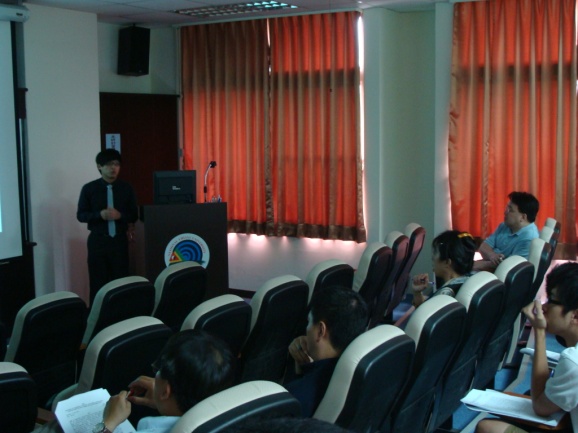 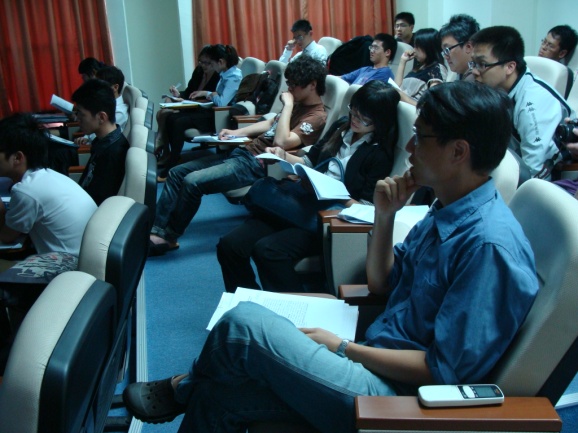 照片說明：陸治政同學口頭發表照片說明：陸治政同學口頭發表照片說明：陸治政同學口頭發表照片說明：陸治政同學口頭發表照片說明：王守琮同學提問與答詢照片說明：王守琮同學提問與答詢照片說明：王守琮同學提問與答詢照片說明：王守琮同學提問與答詢照片說明：王守琮同學提問與答詢照片說明：王守琮同學提問與答詢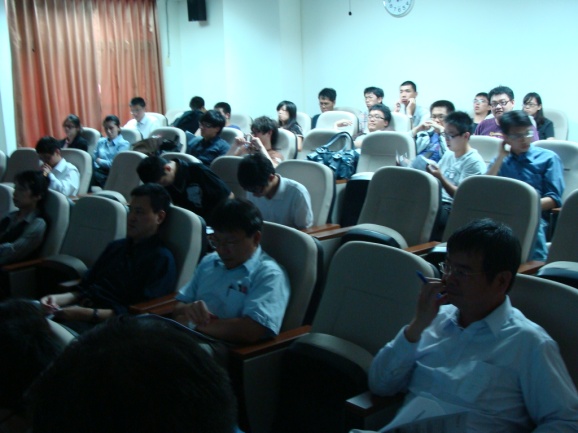 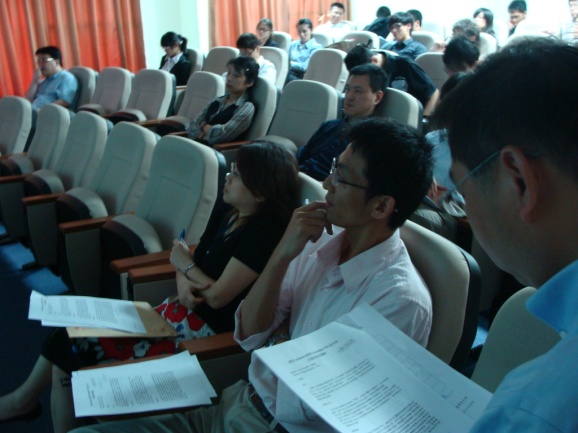 照片說明：陳俊憲老師提問與答詢照片說明：陳俊憲老師提問與答詢照片說明：陳俊憲老師提問與答詢照片說明：陳俊憲老師提問與答詢照片說明：吳進益老師提問與答詢照片說明：吳進益老師提問與答詢照片說明：吳進益老師提問與答詢照片說明：吳進益老師提問與答詢照片說明：吳進益老師提問與答詢照片說明：吳進益老師提問與答詢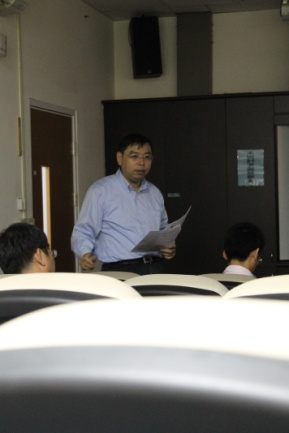 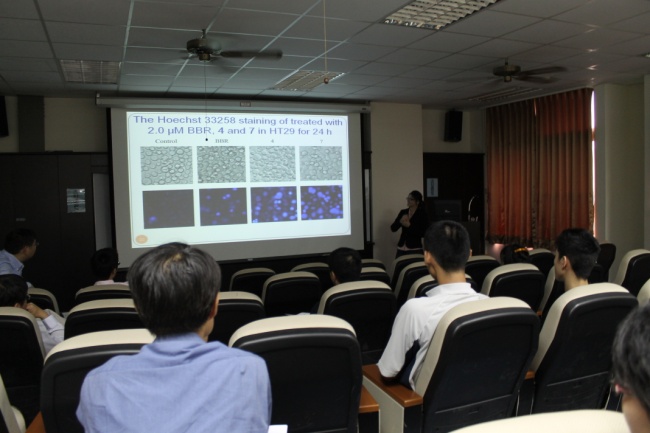 照片說明：陳立耿老師主持發問照片說明：陳立耿老師主持發問照片說明：陳立耿老師主持發問照片說明：陳立耿老師主持發問照片說明：林宜靜同學口頭發表及答詢時間照片說明：林宜靜同學口頭發表及答詢時間照片說明：林宜靜同學口頭發表及答詢時間照片說明：林宜靜同學口頭發表及答詢時間照片說明：林宜靜同學口頭發表及答詢時間照片說明：林宜靜同學口頭發表及答詢時間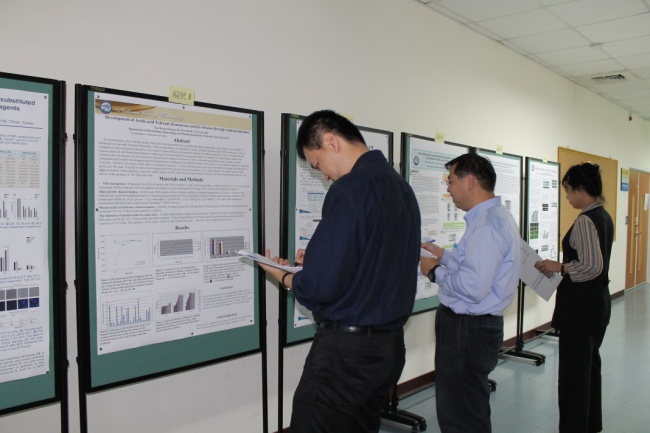 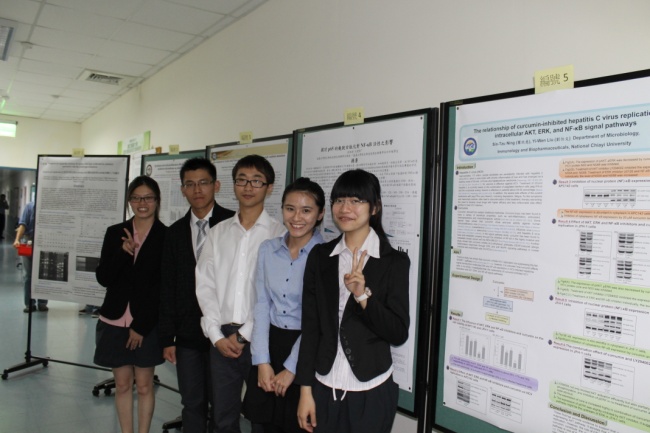 照片說明：論文海報製作評分照片說明：論文海報製作評分照片說明：論文海報製作評分照片說明：論文海報製作評分照片說明：競賽同學合影留念照片說明：競賽同學合影留念照片說明：競賽同學合影留念照片說明：競賽同學合影留念照片說明：競賽同學合影留念照片說明：競賽同學合影留念四、本次活動參與者建議及改善作法四、本次活動參與者建議及改善作法四、本次活動參與者建議及改善作法四、本次活動參與者建議及改善作法四、本次活動參與者建議及改善作法四、本次活動參與者建議及改善作法四、本次活動參與者建議及改善作法四、本次活動參與者建議及改善作法四、本次活動參與者建議及改善作法四、本次活動參與者建議及改善作法五、滿意度調查五、滿意度調查五、滿意度調查五、滿意度調查五、滿意度調查五、滿意度調查五、滿意度調查五、滿意度調查五、滿意度調查五、滿意度調查施測項目施測項目非常滿意％非常滿意％非常滿意％滿意％滿意％普通％不滿意％非常不滿意％1. 您覺得本次活動競賽對個人知識的增進1. 您覺得本次活動競賽對個人知識的增進29％29％29％71％71％0002. 您覺得本次活動競賽對個人專業的成長2. 您覺得本次活動競賽對個人專業的成長29％29％29％71％71％0003. 您對本次活動競賽的時間安排感到3. 您對本次活動競賽的時間安排感到14％14％14％72％72％14％004. 您對本次活動競賽的評選方式感到4. 您對本次活動競賽的評選方式感到29％29％29％71％71％0005. 您對本次活動競賽的獎勵方式感到5. 您對本次活動競賽的獎勵方式感到43％43％43％57％57％0006. 整體而言，您對本次活動競賽感到6. 整體而言，您對本次活動競賽感到14％14％14％86％86％000滿意度分析（PIE圖）滿意度分析（PIE圖）滿意度分析（PIE圖）滿意度分析（PIE圖）滿意度分析（PIE圖）滿意度分析（PIE圖）滿意度分析（PIE圖）滿意度分析（PIE圖）滿意度分析（PIE圖）滿意度分析（PIE圖）說明：學生對本次論文競賽對個人知識的增進，『非常滿意』及『滿意』達100％。說明：學生對本次論文競賽對個人知識的增進，『非常滿意』及『滿意』達100％。說明：學生對本次論文競賽對個人知識的增進，『非常滿意』及『滿意』達100％。說明：學生對本次論文競賽對個人知識的增進，『非常滿意』及『滿意』達100％。說明：學生對本次論文競賽對個人知識的增進，『非常滿意』及『滿意』達100％。說明：學生對本次論文競賽對個人專業的成長，『非常滿意』及『滿意』達100％。說明：學生對本次論文競賽對個人專業的成長，『非常滿意』及『滿意』達100％。說明：學生對本次論文競賽對個人專業的成長，『非常滿意』及『滿意』達100％。說明：學生對本次論文競賽對個人專業的成長，『非常滿意』及『滿意』達100％。說明：學生對本次論文競賽對個人專業的成長，『非常滿意』及『滿意』達100％。說明：學生對本次論文競賽時間安排，『非常滿意』及『滿意』達86％。說明：學生對本次論文競賽時間安排，『非常滿意』及『滿意』達86％。說明：學生對本次論文競賽時間安排，『非常滿意』及『滿意』達86％。說明：學生對本次論文競賽時間安排，『非常滿意』及『滿意』達86％。說明：學生對本次論文競賽時間安排，『非常滿意』及『滿意』達86％。說明：學生對本次論文競賽評選方式，『非常滿意』及『滿意』達100％。說明：學生對本次論文競賽評選方式，『非常滿意』及『滿意』達100％。說明：學生對本次論文競賽評選方式，『非常滿意』及『滿意』達100％。說明：學生對本次論文競賽評選方式，『非常滿意』及『滿意』達100％。說明：學生對本次論文競賽評選方式，『非常滿意』及『滿意』達100％。說明：學生對本次論文競賽獎勵方式，『非常滿意』及『滿意』達100％。說明：學生對本次論文競賽獎勵方式，『非常滿意』及『滿意』達100％。說明：學生對本次論文競賽獎勵方式，『非常滿意』及『滿意』達100％。說明：學生對本次論文競賽獎勵方式，『非常滿意』及『滿意』達100％。說明：學生對本次論文競賽獎勵方式，『非常滿意』及『滿意』達100％。說明：學生對本次論文競賽整體而言，『非常滿意』及『滿意』達100％。說明：學生對本次論文競賽整體而言，『非常滿意』及『滿意』達100％。說明：學生對本次論文競賽整體而言，『非常滿意』及『滿意』達100％。說明：學生對本次論文競賽整體而言，『非常滿意』及『滿意』達100％。說明：學生對本次論文競賽整體而言，『非常滿意』及『滿意』達100％。